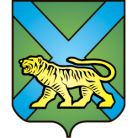 ТЕРРИТОРИАЛЬНАЯ ИЗБИРАТЕЛЬНАЯ КОМИССИЯ
ГОРОДА УССУРИЙСКАРЕШЕНИЕг. Уссурийск
О назначении членов участковойизбирательной комиссии с правом решающего голоса избирательного участка № 2859	На основании решения территориальной избирательной комиссии города Уссурийска от 19 февраля 2016 года № 07/02 «Об освобождении от должности и сложении полномочий председателя, секретаря, членов участковой избирательной комиссии с правом решающего голоса избирательного участка № 2859» и  в соответствии с пунктом 11 статьи 29 Федерального закона «Об основных гарантиях избирательных прав и права на участие в референдуме граждан Российской Федерации», пунктом 10 статьи 31 Избирательного Кодекса Приморского края, решением Избирательной комиссии Приморского края от 15 мая 2013 года  № 860\138 «О кандидатурах, зачисленных в резерв составов участковых комиссий Приморского края  избирательных участков с № 2801 по № 2869, с № 3801 по № 3831»,   территориальная избирательная комиссия города УссурийскаРЕШИЛА:1. Назначить членом участковой избирательной комиссии с правом решающего голоса избирательного участка № 2859 из резерва составов участковых комиссий Приморского края избирательных участков с № 2801 по № 2869:1.1. Шафар Анастасию Владимировну; 1986 года рождения; директора ИП Шафар; образование высшее; кандидатура предложена собранием избирателей по месту жительства.1.2. Недбайло Светлану Владимировну; 1968 года рождения; продавца ИП Атрошко С.В. магазин «Нодир»; образование высшее; кандидатура предложена собранием избирателей по месту жительства.1.3. Рахман Людмилу Александровну; 1966 года рождения; временно не работающую; образование высшее; кандидатура предложена собранием избирателей по месту работы.1.4. Панферова Александра Юрьевича; 1961 года рождения; временно не работающего; образование высшее; кандидатура предложена Политической партией «КОММУНИСТИЧЕСКАЯ ПАРТИЯ РОССИЙСКОЙ ФЕДЕРАЦИИ».2. Выдать членам участковой избирательной комиссии с правом решающего голоса избирательного участка № 2859 Шафар Анастасии Владимировне, Недбайло Светлане Владимировне, Рахман Людмиле Александровне, Панферову Александру Юрьевичу удостоверения установленного образца.3. Направить настоящее решение в Избирательную комиссию Приморского края и в участковую избирательную комиссию избирательного участка № 2859 для сведения.4. Разместить настоящее решение на официальном сайте администрации Уссурийского городского округа в разделе «Территориальная избирательная комиссия города Уссурийска» в информационно-телекоммуникационной сети «Интернет».Председатель комиссии					                     	      О.М. МихайловаСекретарь комиссии						                   Г.С. Бурдыков19 мая 2016 года                     № 30/05